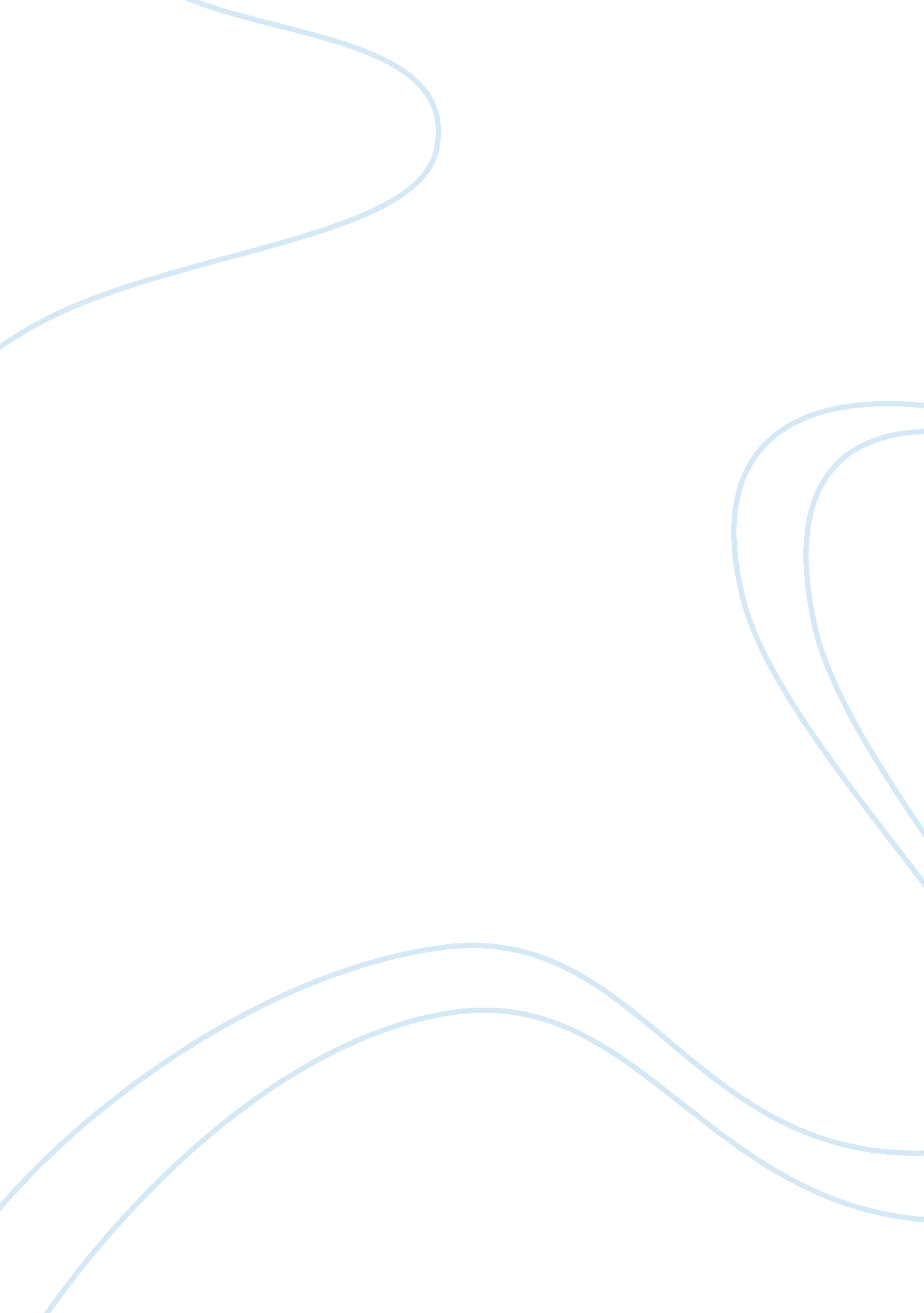 Moon conspiracy theory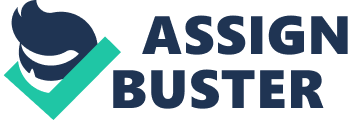 Moon Conspiracy Theory Did Neil Armstrong, Buzz Aldrin, and Apollo 11 were the first ever to land on the moon or was it a hoax? On July 20, 1969, millions of television viewers around the world watched Neil Armstrong step off the Apollo 11 aircraft to be the first ever to touch the moon. There have been many theories as to what happened that day; some include the entire event being a hoax. There have been rumors that the moon landing was staged in a desert as a movie set. The moon landing of 1969 might not have happened, here are some reasons why. There were many motives for NASA to fake the moon landing. The main motive was to prove to the Russians that we could keep up with them in technology and space program. Around this time the Cold War was going on and Russia & the US particularly didn’t like each other at the time. It was rumored that NASA wouldn’t have risked the public humiliation of astronauts crashing to their deaths on the lunar surface, while being broadcasted on national television. NASA also wanted to get funding; they reportedly raised $30 million to go to the moon. (Facts & Info). This is some logical evidence that has been stated to support why the moon landing was faked. One reason is NASA lacked the technology in 1969 to land humans safely on the moon. Apollo astronauts would have been poisoned by passing through the Van Allen radiation belts that ring the Earth. (Wilson) NASA’s photos from the moon also contained suspicious anomalies. Another reason is no blast craters are visible under the landing modules, shadows intersect instead of running parallel, this suggests the presence of an unnatural light source. (Wilson) The planted American flag appears to ripple in a breeze although there’s no wind on the moon which is a proven fact. Some skeptics cite the absence of stars in the photos of the lunar sky as evidence that they were not taken on the moon. After all, in the dark sky of the moon with no atmosphere, stars should be clearly visible. Finally another main reason is the Van Allen Radiation belt which is a deadly radiation belt that is 500 miles above the earth and thousands of miles thick. (Wilson) To get to the moon, astronauts would have had to pass through the belt, exposing themselves to deadly radiation unless they had a lot more protection than the thin shield the Apollo space provided. Bill Kaysing was a very popular moon conspirer during the time that wrote many books about his opinion on landing on the moon and he also helped make a movie. He stated that “ A successful landing on the moon was calculated to be 0. 0017% due to the understanding and technology existing at that time period. " (Griggs) He said that all the moon missions had to pass through the Van Allen Radiation Belt which consisted of a lot of radiation. “ The only way possible to get through it was if a ship had 6 feet thick of lead covering the entire ship. " (Griggs) They had none. The radiation can pass through many things, especially the ship and space suits. Bill Kaysing wrote a book called We Never Went to the Moon. This book included many different arguments that were included and explained in this book that proved the moon landings were faked. Some of these arguments include: NASA lacked the expertise to put a man on the moon, the absence of stars in the lunar photographs, and the filming of the astronauts on the moon should have melted due to the high levels of radiation. (Griggs) Bill Kaysing made a legacy of himself which inspired numerous people who did not believe the moon landings were real. Another popular theory as to why NASA and the government would have faked the moon landing was the space race and funding. During the 1950’s and 1960’s the Cold War was occurring between the US and the Soviet Union. This created high tension in the space program to see which space program was first to land on the moon. The soviets had been sending aircrafts to the moon since 1959 and during 1962. (Facts and Info) It is also claimed NASA faked the moon landing to continue to get funding. NASA reportedly raised $30 billion to go to the moon; Bill Kaysing claimed this money was used to pay off a lot of people from talking about the hoax. (Griggs) Conspiracists argued the landings had to be faked because it was impossible to send moon to the moon. They argued it had to be faked so President Kennedy’s Promise in 1961 had to be fulfilled: “ First, I believe that this nation should commit itself to achieving the goal, before this decade is out, of landing a man on the Moon and returning him safely to the Earth. " (Kennedy, 1). President Kennedy made a promise to the nation and knew that it would be expensive but much more impressive. Another point is that NASA would not have risked the public humiliation of sending astronauts to the moon and broadcasting them crashing to their deaths on the lunar surface on live TV. The moon landing that’s was broadcasted live on TV on July 20, 1969 according to Bill Kaysing was in a desert in Arizona. NASA sent Apollo 11 astronatuts up in a rocket until it was out of sight, and then transferred the lunar capsule and its 3 passengers to a military cargo plans. (Griggs) The plane then dropped the capsule eight days later into the Pacific Ocean. NASA then filmed the landing on the moon at the high clearance government base Area 51, and brainwashed the astronauts to assure there was no sources or rumors to get out to the public. The moon landing of July 20, 1969 changed history for the entire world and years to come. No matter if the hoax is true it will always be a conspiracy. The government will never let the truth get out because it could change how citizens look at the government, plus it would create a huge controversy. In conclusion this conspiracy will always go both ways and people will have their opinions. “ Facts and Info about the Fake Moon Landing Hoax Conspiracy Theory. " Facts and Info about the Fake Moon Landing Hoax Conspiracy Theory. Facts about. web. 07 May 2012. “ The Moon Hoax Debate. " The Moon Hoax Debate. Ed. Andrew Wilson. Nov. 2006. Web. 07 May 2012. Griggs, Brandon. “ Could Moon Landing Have been faked? Some still think so. " CNN. CNN, 17 July 2009. Web. 03 May 2012. Word Count: 1359 